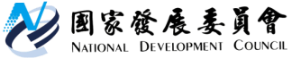 國家發展委員會 新聞稿113年1月份景氣概況(自本月起，啟用新版景氣指標及對策信號)發布日期：113年3月4日發布單位：經濟發展處113年1月景氣對策信號綜合判斷分數為27分，較上月上修值22分增加5分，燈號轉呈綠燈；其中，出口燈號雖由紅燈轉為綠燈，惟生產、投資、銷售、金融等指標燈號分數均較上月增加，加以領先及同時指標續呈上升，顯示國內景氣維持復甦趨勢。展望今年，隨庫存調整進入尾聲，全球商品需求可望逐漸回升，加上高效能運算、人工智慧等新興科技應用持續推展，將挹注我國出口動能；投資方面，廠商為維持競爭優勢，以及企業因應數位及淨零轉型，持續投入研發及製程改善，加上政府擴大投入公共建設經費量能，均有助推升投資；消費方面，國內就業市場維持穩定、基本工資調升，且政府持續優化所得稅制，推動各項減輕負擔措施，將推升民眾可支配所得，加以股市上漲之財富效應，民間消費動能可望維繫。主要國內外機構對今年我國經濟成長率預測多高於3%，惟主要國家貨幣政策走向，以及美中科技紛爭、地緣政治緊張等經濟下行風險仍存，後續發展仍須密切關注。1.景氣對策信號（詳圖1、圖2）1月分數為27分，較上月修正值22分增加5分，燈號轉為綠燈。9項構成項目中，貨幣總計數M1B、工業生產指數、機械及電機設備進口值均由藍燈轉呈黃藍燈，製造業銷售量指數則由黃藍燈轉呈綠燈，分數各增加1分；批發、零售及餐飲業營業額由藍燈轉呈黃紅燈，分數增加3分；海關出口值由紅燈轉呈綠燈，分數減少2分；其餘3項燈號維持不變。個別構成項目說明如下：貨幣總計數M1B變動率：由上月3.1%增為4.7%，燈號由藍燈轉呈黃藍燈。股價指數變動率：由上月21.1%減至19.9%，燈號續呈紅燈。工業生產指數變動率：由上月上修值-2.6%增至1.8%，燈號由藍燈轉呈黃藍燈。工業及服務業加班工時變動率：本月為0.17%，燈號呈現綠燈。海關出口值變動率：由上月16.7%減至4.1%，燈號由紅燈轉呈綠燈。機械及電機設備進口值變動率：由上月-10.9%增為0.3%，燈號由藍燈轉呈黃藍燈。製造業銷售量指數變動率：上月上修值為-1.2%，燈號由藍燈轉呈黃藍燈，本月增至3.6%，燈號轉呈綠燈。批發、零售及餐飲業營業額變動率：由上月-2.5%增為5.9%，燈號由藍燈轉呈黃紅燈。製造業營業氣候測驗點：上月上修值為97.06點，燈號由黃藍燈轉呈綠燈，本月增至98.05點，燈號續呈綠燈。2.景氣指標(1)領先指標領先指標不含趨勢指數為101.37，較上月上升0.80%（詳表1、圖3）。7個構成項目經去除長期趨勢後，全部皆較上月上升，包括：外銷訂單動向指數、製造業營業氣候測驗點、建築物開工樓地板面積、工業及服務業受僱員工淨進入率、股價指數、實質半導體設備進口值、實質貨幣總計數M1B。(2)同時指標同時指標不含趨勢指數為99.99，較上月上升0.28%（詳表2、圖4）。7個構成項目經去除長期趨勢後，4項較上月上升，包括：工業生產指數、批發、零售及餐飲業營業額、製造業銷售量指數、實質機械及電機設備進口值；其餘3項較上月下滑，分別為：電力（企業）總用電量、工業及服務業加班工時、實質海關出口值。(3)落後指標落後指標不含趨勢指數為102.14，較上月上升1.02%（詳表3、圖5）。5個構成項目經去除長期趨勢後，製造業單位產出勞動成本指數、全體金融機構放款與投資較上月上升；其餘3項較上月下滑，分別為：五大銀行新承做放款平均利率、製造業存貨價值、失業率（取倒數）。聯 絡 人：經濟發展處吳明蕙處長、張瑋容科長聯絡電話：(02)2316-5851、5432下次發布日期為 113年3月27日（星期三）下午4時  　圖1  近1年景氣對策信號走勢圖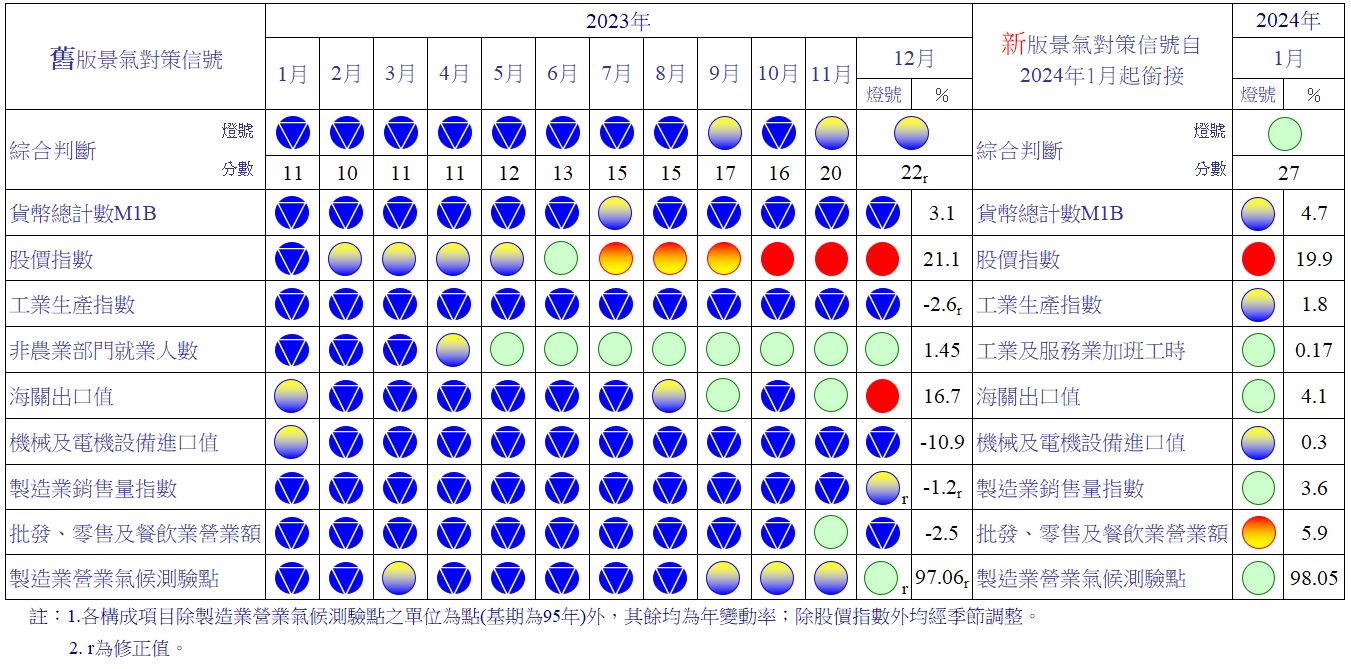 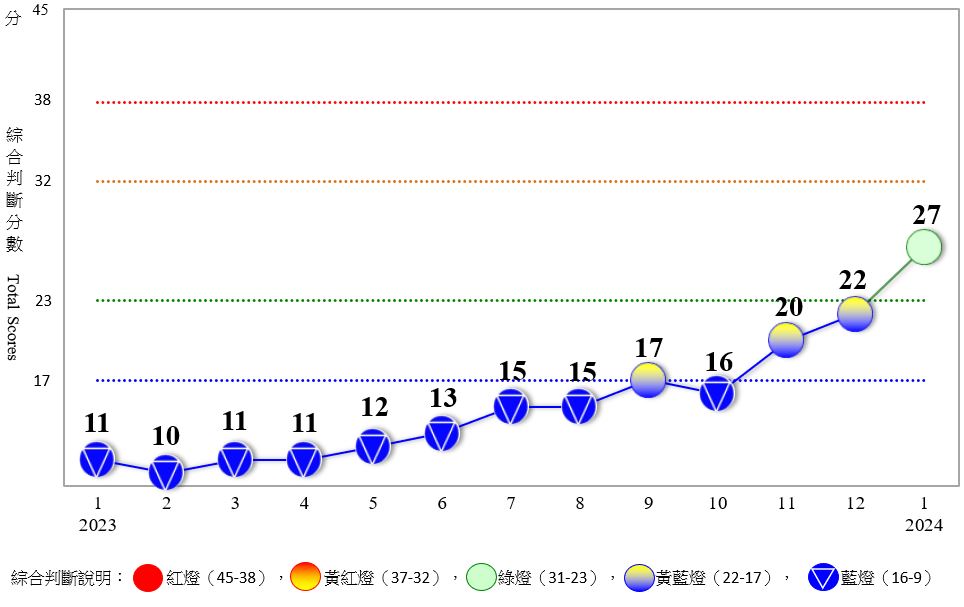   圖2  一年來景氣對策信號表1  景氣領先指標指數註：1.本表構成項目指數為經季節調整、剔除長期趨勢，並平滑化與標準化後之數值。以下表同。    2.外銷訂單動向指數採用以家數計算之動向指數。    3.淨進入率＝進入率—退出率。    4.建築物開工樓地板面積僅包含住宿類（住宅）、商業類、辦公服務類、工業倉儲類4項統計資料。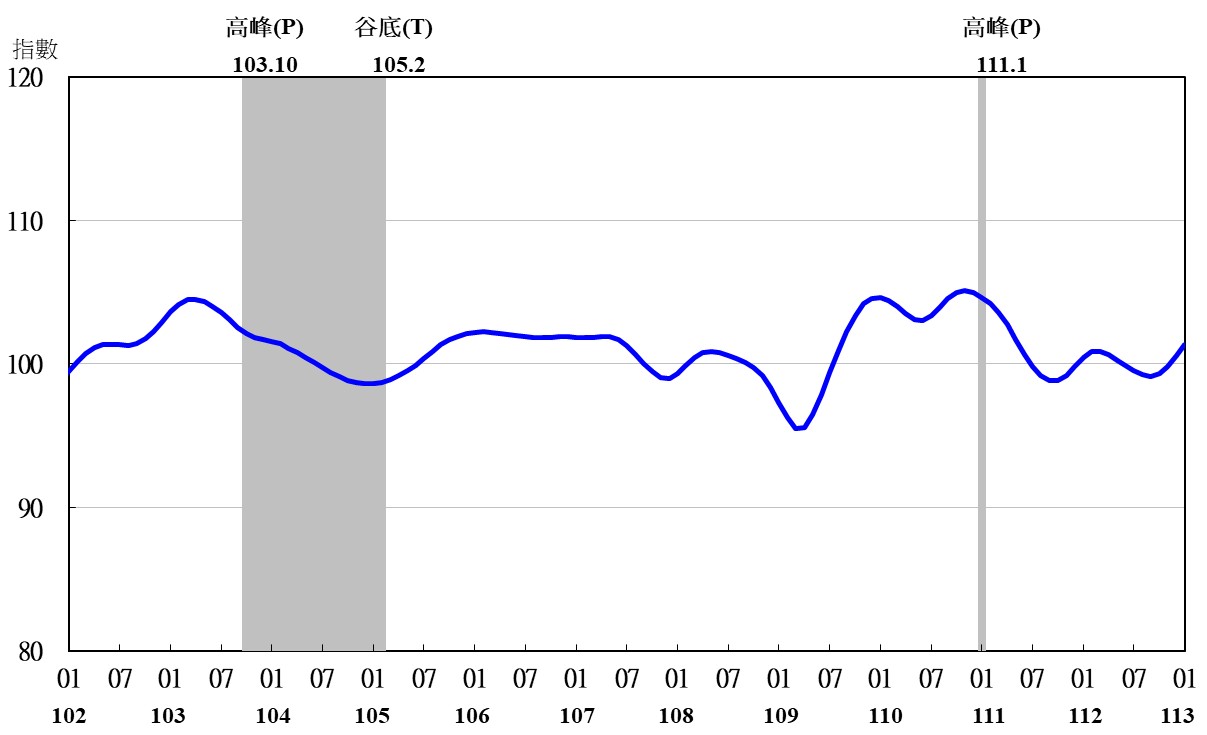 註：陰影區表景氣循環收縮期，以下圖同。圖3  領先指標不含趨勢指數走勢圖表2  景氣同時指標指數圖4  同時指標不含趨勢指數走勢圖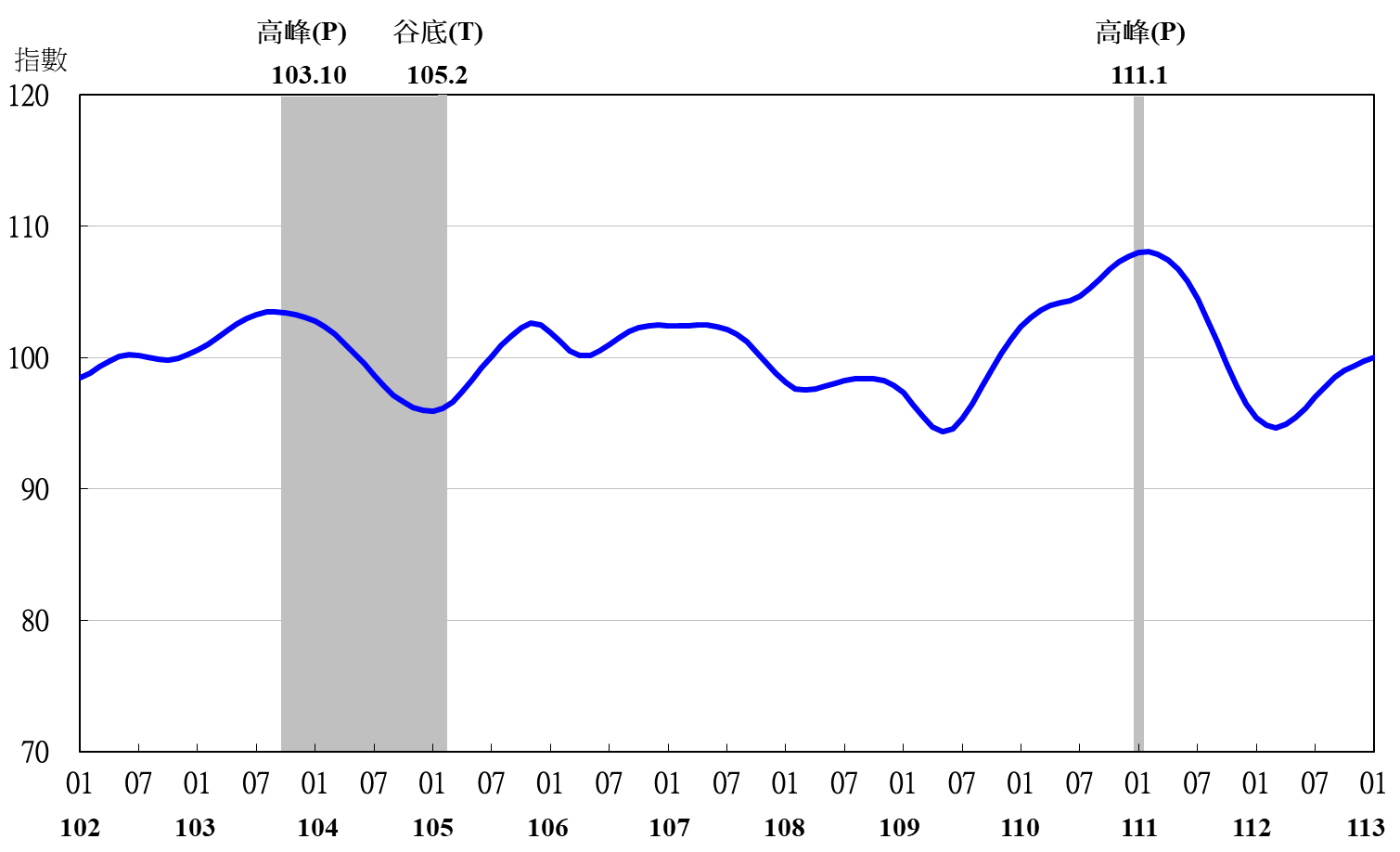 表3  景氣落後指標指數註：1.失業率取倒數計算。圖5  落後指標不含趨勢指數走勢圖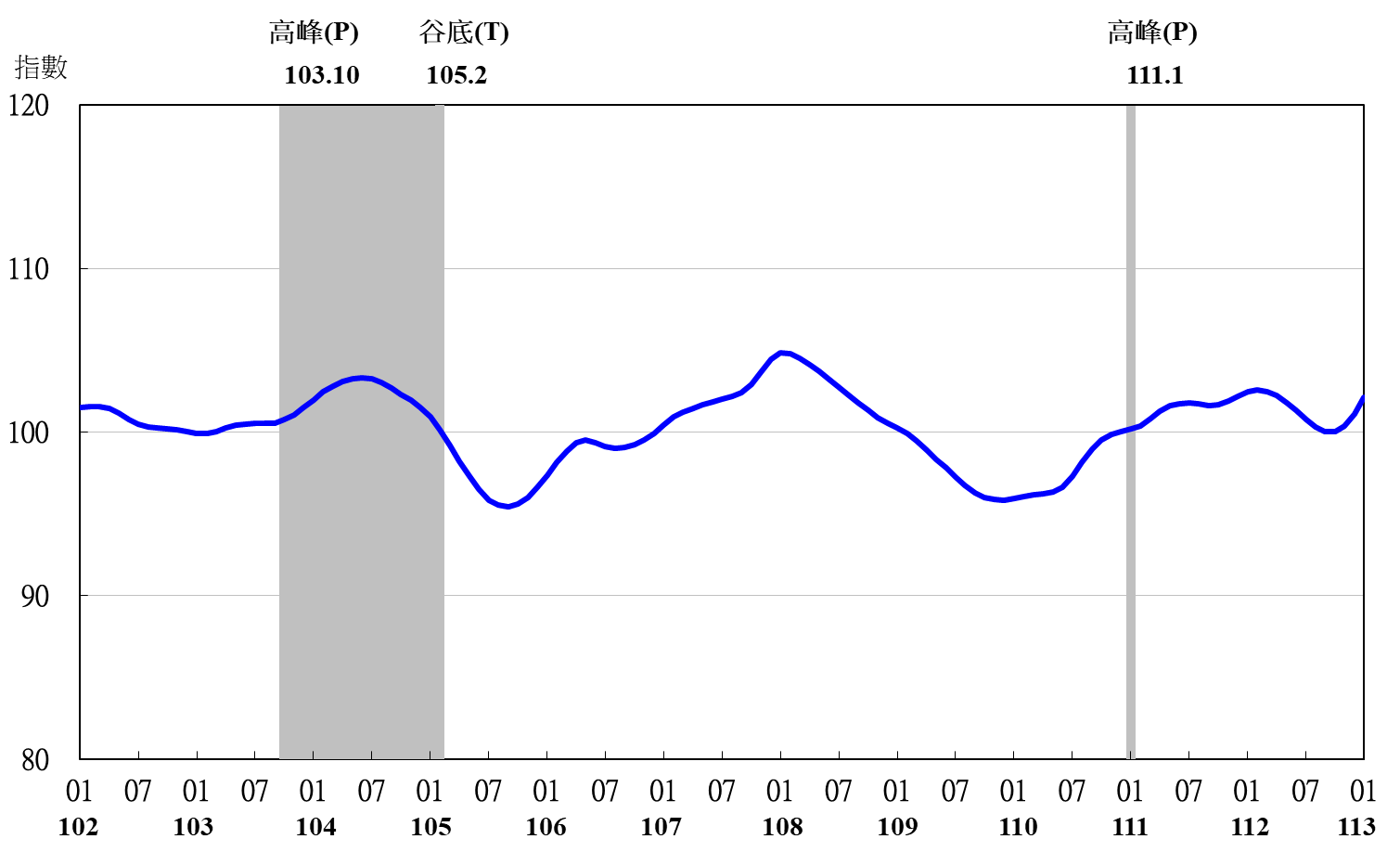 項　　　　　目項　　　　　目112年 (2023)112年 (2023)112年 (2023)112年 (2023)112年 (2023)112年 (2023)112年 (2023)112年 (2023)112年 (2023)112年 (2023)112年 (2023)113年 (2024)113年 (2024)項　　　　　目項　　　　　目7月7月8月9月9月10月10月11月12月12月12月1月1月不含趨勢指數99.5399.5399.2499.2499.2499.1199.1199.3199.8399.83100.57101.37101.37　較上月變動 (%)-0.34-0.34-0.29-0.29-0.29-0.13-0.130.200.520.520.740.800.80構成項目1外銷訂單動向指數299.9699.96100.03100.03100.03100.18100.18100.44100.82100.82101.26101.69101.69實質貨幣總計數M1B99.3099.3099.2699.2699.2699.2299.2299.1899.1699.1699.1699.1799.17股價指數99.9599.9599.9899.9899.98100.01100.01100.04100.10100.10100.18100.26100.26工業及服務業受僱員工淨進入率399.8499.8499.7399.7399.7399.6999.6999.7199.8199.8199.96100.12100.12建築物開工樓地板面積499.6699.6699.4099.4099.4099.1799.1799.1299.2399.2399.4299.6699.66實質半導體設備進口值99.0399.0398.6498.6498.6498.3398.3398.1498.0898.0898.1098.1598.15製造業營業氣候測驗點99.8299.82100.04100.04100.04100.28100.28100.54100.82100.82101.14101.47101.47項　　　　　　　目112年 (2023)112年 (2023)112年 (2023)112年 (2023)112年 (2023)112年 (2023)113年 (2024)項　　　　　　　目7月8月9月10月11月12月1月不含趨勢指數96.98 97.78 98.50 99.03 99.40 99.71 99.99 　較上月變動 (%)0.88 0.82 0.74 0.54 0.37 0.31 0.28 構成項目工業生產指數97.91 98.44 98.99 99.50 99.93 100.30 100.66 電力(企業)總用電量99.46 99.67 99.80 99.77 99.66 99.50 99.25 製造業銷售量指數98.52 98.86 99.20 99.51 99.79 100.04 100.30 批發、零售及餐飲業營業額98.66 98.79 98.95 99.12 99.31 99.54 99.84 工業及服務業加班工時100.74 100.54 100.30 100.03 99.75 99.50 99.26 實質海關出口值99.28 99.74 100.10 100.32 100.45 100.51 100.49 實質機械及電機設備進口值98.59 98.71 98.85 98.99 99.09 99.20 99.34 項　　　　　　　目112年 (2023)112年 (2023)112年 (2023)112年 (2023)112年 (2023)112年 (2023)113年 (2024)項　　　　　　　目7月8月9月10月11月12月1月不含趨勢指數100.75 100.28 100.00 100.01 100.39 101.11 102.14 　較上月變動 (%)-0.54 -0.47 -0.27 0.01 0.38 0.72 1.02 構成項目失業率1100.30 100.29 100.27 100.25 100.23 100.21 100.19 製造業單位產出勞動成本指數101.09 100.80 100.64 100.74 101.21 102.07 103.29 五大銀行新承做放款平均利率100.85 100.87 100.86 100.80 100.68 100.51 100.31 全體金融機構放款與投資99.65 99.65 99.67 99.75 99.91 100.11 100.33 製造業存貨價值98.59 98.40 98.30 98.20 98.09 97.93 97.73 